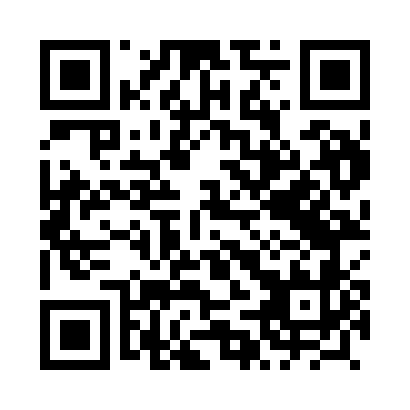 Prayer times for Kosorowice, PolandWed 1 May 2024 - Fri 31 May 2024High Latitude Method: Angle Based RulePrayer Calculation Method: Muslim World LeagueAsar Calculation Method: HanafiPrayer times provided by https://www.salahtimes.comDateDayFajrSunriseDhuhrAsrMaghribIsha1Wed2:595:2212:455:518:0910:222Thu2:555:2012:455:528:1010:253Fri2:525:1812:455:538:1210:284Sat2:495:1712:455:548:1310:315Sun2:455:1512:445:558:1510:346Mon2:425:1312:445:568:1710:377Tue2:385:1112:445:578:1810:408Wed2:355:1012:445:588:2010:439Thu2:315:0812:445:598:2110:4610Fri2:295:0712:445:598:2310:4911Sat2:295:0512:446:008:2410:5212Sun2:285:0412:446:018:2610:5213Mon2:285:0212:446:028:2710:5314Tue2:275:0112:446:038:2910:5415Wed2:264:5912:446:048:3010:5416Thu2:264:5812:446:058:3110:5517Fri2:254:5612:446:058:3310:5518Sat2:254:5512:446:068:3410:5619Sun2:244:5412:446:078:3610:5720Mon2:244:5312:446:088:3710:5721Tue2:234:5112:446:098:3810:5822Wed2:234:5012:456:098:4010:5923Thu2:234:4912:456:108:4110:5924Fri2:224:4812:456:118:4211:0025Sat2:224:4712:456:128:4311:0026Sun2:214:4612:456:128:4511:0127Mon2:214:4512:456:138:4611:0228Tue2:214:4412:456:148:4711:0229Wed2:214:4312:456:158:4811:0330Thu2:204:4212:456:158:4911:0331Fri2:204:4112:466:168:5011:04